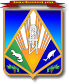 МУНИЦИПАЛЬНОЕ ОБРАЗОВАНИЕХАНТЫ-МАНСИЙСКИЙ РАЙОНХанты-Мансийский автономный округ – ЮграАДМИНИСТРАЦИЯ ХАНТЫ-МАНСИЙСКОГО РАЙОНАП О С Т А Н О В Л Е Н И Еот 20.06.2018                                                                                                № 180г. Ханты-МансийскОб организации ежегодного конкурса «Лучшая организация отдыха детей и их оздоровления Ханты-Мансийского района»Руководствуясь Законом Ханты-Мансийского автономного 
округа – Югры от 30 декабря 2009 года № 250-оз «Об организации и обеспечении отдыха и оздоровления детей, проживающих в Ханты-Мансийском автономном округе – Югре», постановлением администрации Ханты-Мансийского района от 10 ноября 2017 года № 322 
«Об утверждении муниципальной программы «Молодое поколение Ханты-Мансийского района на 2018 – 2020 годы», в соответствии с постановлением Правительства Ханты-Мансийского автономного 
округа – Югры от 7 июня 2013 года № 214-п «О конкурсе «Лучшая организация отдыха детей и их оздоровления Ханты-Мансийского автономного округа – Югры», постановлением администрации Ханты-Мансийского района от 18 мая 2011 года № 87 «О межведомственной комиссии по организации отдыха, оздоровления, занятости детей, подростков и молодежи Ханты-Мансийского района»: 1. Утвердить Положение о ежегодном конкурсе «Лучшая организация отдыха детей и их оздоровления Ханты-Мансийского района» согласно приложению.2. Установить, что функции организационного комитета по проведению конкурса «Лучшая организация отдыха детей и их оздоровления Ханты-Мансийского района» (далее – Организационный комитет) исполняет Межведомственная комиссия по организации отдыха, оздоровления, занятости детей, подростков и молодежи Ханты-Мансийского района.3. Опубликовать настоящее постановление в газете «Наш район» 
и разместить на официальном сайте администрации Ханты-Мансийского района.4. Контроль за выполнением постановления возложить 
на заместителя главы Ханты-Мансийского района по социальным вопросам.Глава Ханты-Мансийского района                                               К.Р.МинулинПриложениек постановлению администрации Ханты-Мансийского района от 20.06.2018 № 180Положение о ежегодном конкурсе «Лучшая организация отдыха детей и их оздоровления Ханты-Мансийского района»1. Настоящее Положение определяет порядок организации 
и проведения ежегодного конкурса «Лучшая организация отдыха детей 
и их оздоровления Ханты-Мансийского района» (далее – Конкурс).2. Целью Конкурса является выявление из числа расположенных 
в Ханты-Мансийском районе организаций, имеющих наилучшие показатели в осуществлении деятельности по организации отдыха 
и оздоровления детей (далее – организации отдыха детей и их оздоровления).Конкурс является муниципальным этапом конкурса «Лучшая организация отдыха детей и их оздоровления Ханты-Мансийского автономного округа – Югры».3. Конкурс проводится по 4 номинациям:«Лучший лагерь с дневным пребыванием детей»;«Лучший палаточный лагерь»;«Лучший лагерь труда и отдыха»;«Лучший лагерь с этнокультурным компонентом».В каждой номинации определяется 3 победителя Конкурса, занявшие первое, второе, третье места (далее – победители Конкурса).4. Организацию и проведение Конкурса осуществляет муниципальное казенное учреждение Ханты-Мансийского района «Комитет по культуре, спорту и социальной политике» (далее – Комитет).5. Участниками Конкурса являются организации отдыха детей и их оздоровления независимо от ведомственной принадлежности и организационно-правовой формы собственности, действующие на территории Ханты-Мансийского района не менее одного года (на дату объявления Конкурса), соответствующие в совокупности следующим требованиям:наличие паспорта организации отдыха детей и их оздоровления, сформированного в соответствии с требованиями, установленными распоряжением Правительства автономного округа от 3 ноября 2011 года № 624-рп «О типовой форме паспорта организаций отдыха и оздоровления детей и подростков, действующих в Ханты-Мансийском автономном округе – Югре» (на момент подачи заявки для участия в Конкурсе);включение в реестр организаций отдыха детей и их оздоровления в Ханты-Мансийском районе (на дату подачи заявки для участия в Конкурсе);подтвержденное отсутствие задолженности по начисленным налогам, сборам и иным обязательным платежам в бюджеты любого уровня или государственные внебюджетные фонды за прошедший календарный год.6. Перечень конкурсных материалов и требования к их содержанию:информационно-аналитическая записка о деятельности организации отдыха детей и их оздоровления (объемом не более 10 страниц формата 
А4), содержащая сведения:об истории ее создания;о количестве и продолжительности смен;о предоставляемых услугах отдыха и оздоровления детей;об обеспеченности спортивным, игровым, трудовым инвентарем, библиотечным фондом, материалами для занятий творчеством;о средней заполняемости (рассчитываемой в процентном соотношении численности детей, отдохнувших в организации отдыха детей и их оздоровления за год, предшествующий проведению Конкурса, 
к предельному числу мест);об отсутствии/выявлении очагов инфекционных заболеваний 
у детей, травматизма, несчастных случаев, произошедших с ними в период пребывания в организации отдыха детей и их оздоровления в текущем году, а также в году, предшествующем проведению Конкурса;о формах санитарно-просветительской деятельности, организованной медицинским работником (при наличии);о количестве детей, находящихся в трудной жизненной ситуации, посещающих организацию отдыха детей и их оздоровления в текущем году, в том числе состоящих на учете в органах и учреждениях системы профилактики безнадзорности и правонарушений несовершеннолетних;о реализации мероприятий, способствующих сохранению, развитию, популяризации фольклора, традиций, языка, народных промыслов и традиционной хозяйственной деятельности коренных малочисленных народов Севера, развитию этнографического туризма (дополнительно для номинации «Лучший лагерь с этнокультурным компонентом»);о социальной значимости программы/проекта оздоровительной смены, личном вкладе каждого участника программы/проекта оздоровительной смены (дополнительно для номинации «Лучший палаточный лагерь»);о трудовой направленности организации отдыха детей и их оздоровления в механизме плана воспитательной работы: в игровой идее, в деятельности органов детского самоуправления, в формах работы (дополнительно для номинации «Лучший лагерь труда и отдыха»);фото, аудио-, видеоматериалы; буклеты, листовки, флаеры, иллюстрирующие образовательно-досуговую деятельность организации отдыха детей и их оздоровления, формы санитарно-просветительской деятельности, а также созданные условия отдыха и оздоровления детей;копия положения (приказа) о проведении внутреннего контроля качества предоставляемых детям услуг в организации отдыха детей и их оздоровления;документ (сведения) территориального отдела Управления Федеральной службы по надзору в сфере защиты прав потребителей и благополучия человека по автономному округу об отсутствии/выявлении нарушений организацией отдыха детей и их оздоровления санитарно-эпидемиологических требований в период оздоровительной кампании детей в текущем году, а также в году, предшествующем проведению Конкурса;документ территориального отдела Главного управления Министерства Российской Федерации по делам гражданской обороны, чрезвычайным ситуациям и ликвидации стихийных бедствий по автономному округу о соблюдении организацией отдыха детей и их оздоровления требований пожарной безопасности в период оздоровительной кампании детей в текущем году, а также в году, предшествующем проведению Конкурса (отсутствие/выявление нарушений);копии документов, подтверждающих прохождение работниками организации отдыха детей и их оздоровления, обеспечивающими отдых, оздоровление и занятость детей, дополнительных профессиональных программ, обучения мерам пожарной безопасности, профессиональной гигиенической подготовки и аттестации в период оздоровительной кампании детей в текущем году, а также в году, предшествующем проведению Конкурса;программа/проект оздоровительной смены, план-сетка мероприятий;программа оздоровительных процедур и медицинских услуг (при наличии);отзывы (родителей, детей, работников организации отдыха детей 
и их оздоровления, независимых организаций, в том числе в средствах массовой информации) о деятельности организации отдыха детей 
и их оздоровления (при наличии).7. Конкурсные материалы предоставляются участниками в Комитет 
в электронном и печатном виде по адресу: г. Ханты-Мансийск, 
пер. Советский, 2, каб. 45.8. Конкурсные материалы оцениваются Организационным комитетом в соответствии с критериями оценки, указанными в приложении к настоящему Положению.9. Сроки проведения Конкурса – ежегодно с 1 июня по 15 августа:прием конкурсной документации – с 1 июня по 25 июля;рассмотрение конкурсной документации и подведение итогов Организационным комитетом – с 26 июля по 5 августа;подготовка и направление материалов победителей муниципального этапа для участия в окружном этапе – с 6 августа по 15 августа.10. Победителями Конкурса признаются участники, набравшие наибольшее суммарное количество баллов по всем критериям оценки, указанным в приложении к настоящему Положению.11. В случае набора равного количества баллов несколькими участниками победители Конкурса определяются открытым голосованием членов Организационного комитета простым большинством голосов.12. Итоги оценки конкурсных материалов, решение об определении победителей Конкурса по каждой номинации, решение о направлении победителей Конкурса по номинациям «Лучший палаточный лагерь»; «Лучший лагерь труда и отдыха»; «Лучший лагерь с этнокультурным компонентом» для участия в окружном этапе оформляются протоколом Организационного комитета.13. Победители награждаются дипломами Организационного комитета.14. Направление конкурсных материалов победителей Конкурса 
для участия в окружном этапе Конкурса осуществляет Комитет в срок 
не позднее 15 августа.Приложение к Положению о конкурсе «Лучшая организация отдыха детей и их оздоровления Ханты-Мансийского района»Критерии оценки конкурсных материалов конкурса «Лучшая организация отдыха детей и их оздоровления Ханты-Мансийского района»1. Основные:1.1. Средняя заполняемость организации отдыха детей и их оздоровления, рассчитанная в процентном соотношении от численности детей, отдохнувших в ней в текущем году, к предельному числу мест:100 процентов – 10 баллов;менее 100 процентов – 5 баллов.1.2. Состояние инфраструктуры организации отдыха детей и их оздоровления; наличие библиотеки, игровых и спортивных площадок – 
до 10 баллов.1.3. Укомплектованность организации отдыха детей и их оздоровления медицинскими работниками:укомплектована на 100 процентов – 1 балл;менее 100 процентов – 0 баллов.1.4. Укомплектованность организации отдыха детей и их оздоровления педагогическими работниками:укомплектована на 100 процентов – 1 балл;менее 100 процентов – 0 баллов, в том числе:психологами/педагогами-психологами:укомплектована – 1 балл;не укомплектована – 0 баллов;педагогическими работниками дополнительного образования:укомплектована на 100 процентов – 1 балл;менее 100 процентов – 0 баллов;педагогическими работниками по физической культуре и спорту:укомплектована – 1 балл;не укомплектована – 0 баллов.1.5. Наличие социального партнерства – до 10 баллов.1.6. Доля детей, находящихся в трудной жизненной ситуации, 
а также состоящих на учете в органах и учреждениях системы профилактики безнадзорности и правонарушений несовершеннолетних, пребывающих в организации отдыха детей и их оздоровления в текущем году, а также в году, предшествующем проведению Конкурса:от 1 до 15 процентов – 2 балла;от 16 до 25 процентов – 3 балла;от 26 до 40 процентов – 5 баллов;от 41 до 50 процентов – 8 баллов;более 50 процентов – 10 баллов.1.7. Организация комплексной безопасности и выполнение санитарно-эпидемиологических требований на территории организации отдыха детей и их оздоровления в период оздоровительной кампании детей в текущем году, а также в году, предшествующем проведению Конкурса:отсутствие очагов инфекционных заболеваний в текущем году, 
а также в году, предшествующем проведению Конкурса, – 10 баллов 
(при наличии очагов инфекционных заболеваний в предшествующем году – минус 5 баллов);отсутствие нарушений при организации питания – 10 баллов 
(при наличии нарушений в предшествующем году – минус 5 баллов);отсутствие травм, повлекших вред здоровью у детей в период оздоровительной кампании – 10 баллов (при возникновении травм в предшествующем году – минус 5 баллов);соблюдение требований пожарной безопасности – 10 баллов 
(при наличии нарушений в предшествующем году – минус 5 баллов);доля выполненных предписаний об устранении выявленных нарушений обязательных требований, выданных Управлением Федеральной службы по надзору в сфере защиты прав потребителей и благополучия человека по Ханты-Мансийскому автономному округу – Югре и Главным управлением Министерства Российской Федерации по делам гражданской обороны, чрезвычайным ситуациям и ликвидации последствий стихийных бедствий по Ханты-Мансийскому автономному округу – Югре:от 0 до 80 процентов – 0 баллов;от 81 до 85 процентов – 5 баллов;от 86 до 90 процентов – 10 баллов;от 91 до 95 процентов – 15 баллов;от 96 до 100 процентов, а также при отсутствии выявленных нарушений обязательных требований и выданных предписаний об их устранении – 20 баллов.1.8. Средний показатель оздоровительного эффекта в период оздоровительной кампании детей (в процентах):от 0 до 40 процентов – 0 баллов;от 41 до 50 процентов – 2 балла;от 51 до 70 процентов – 3 балла;от 71 до 80 процентов – 5 баллов;от 81 до 90 процентов – 8 баллов;от 91 до 100 процентов – 10 баллов.1.9. Информационная открытость организации отдыха детей и их оздоровления:наличие в информационно-телекоммуникационной сети Интернет актуального официального сайта/страницы (анонсы мероприятий, интервью, фото-, видеоролики) – до 10 баллов;освещение деятельности организации отдыха детей и их оздоровления в средствах массовой информации (на радио, телевидении, 
в печати) с предоставлением подтверждающих материалов – до 10 баллов.2. Дополнительные:наличие фотоматериалов, иллюстрирующих досугово-оздоровительную деятельность организации отдыха детей и их оздоровления, – до 5 баллов;наличие видеоматериалов, иллюстрирующих досугово-оздоровительную деятельность организации отдыха детей и их оздоровления, а также созданные условия отдыха и оздоровления детей, – до 10 баллов;наличие различных форм санитарно-просветительской деятельности, организованной медицинским работником (видеоролики, тренинги, профилактические акции, информационные площадки по борьбе 
с вредными привычками, оказанию первой медицинской помощи) 
с представлением подтверждающих материалов – до 10 баллов.2.1. Дополнительные критерии для номинации «Лучший лагерь 
с этнокультурным компонентом»:привлечение специалистов – носителей традиционных знаний коренных малочисленных народов Севера в сфере изучения родного языка, фольклора, танцевального и музыкального искусства, декоративно-прикладного творчества, этноспорта, этнографии и этнологии, традиционных навыков (ловля рыбы народными способами, сбор дикоросов, установка и плетение рыболовецких снастей, изготовление охотничьих ловушек) – до 10 баллов;использование фольклорного и этнографического материала коренных малочисленных народов Севера – до 10 баллов;наличие и использование традиционной одежды обских угров – 
1 балл;обеспеченность традиционными предметами быта коренных малочисленных народов Севера – 1 балл.2.2. Дополнительные критерии для номинации «Лучший палаточный лагерь»:социальная значимость программы/проекта оздоровительной смены (количество участников, вовлеченных в программную/проектную деятельность; проведение тематических мероприятий для детей и взрослого населения; организация работы с подростками, состоящими на учете в органах и учреждениях системы профилактики безнадзорности и правонарушений несовершеннолетних) – до 10 баллов;личный вклад каждого участника программы/проекта оздоровительной смены в социально значимую деятельность (участие детей и подростков в планировании, разработке и реализации программы/проекта оздоровительной смены; создание условий для реализации личных инициатив в рамках реализуемой программы/проекта оздоровительной смены) – до 10 баллов.2.3. Дополнительные критерии для номинации «Лучший лагерь труда и отдыха»: порядок организации трудовой деятельности в организации отдыха детей и их оздоровления:режим труда и отдыха – до 5 баллов;виды выполняемых работ – до 5 баллов;наличие специальной формы одежды – до 5 баллов;обеспеченность трудовым инвентарем – до 5 баллов.